Communiqué de pressePompe à chaleur Inverter air-eau WPL-A 05/07 HK 230 PremiumLa pompe à chaleur la plus efficace de sa catégorie.La pompe à chaleur air-eau WPL-A HK Premium est non seulement adaptée au chauffage et à la production d’eau chaude sanitaire, mais elle permet également de rafraîchir l’air pendant les mois d’été. «Grâce à la fonction inversion du circuit frigorifique, l’eau du système est refroidie à env. 16 °C, puis injectée dans le plancher chauffant à la place de l’eau chauffée», explique Dario Weingartner, Conseiller technico-commercial chez STIEBEL ELTRON. «Le refroidissement s’opère ainsi sans circulation d’air et s’avère très progressif pour offrir une atmosphère agréable.»Etant donné que l’appareil à inverter atteint des températures de départ élevées même aux très basses températures extérieures (jusqu’à -25 °C), il convient tant aux nouveaux bâtiments qu’aux projets de rénovation. «Les températures élevées peuvent être utilisées pour chauffer les radiateurs ainsi que pour le traitement de la légionellose dans l’eau chaude», ajoute Weingartner.UltrasilencieuseAvec un niveau de puissance sonore de seulement 48 db(A), la WPL-A 07 est ultrasilencieuse. La suppression de certains sons atténue encore la perception subjective du bruit. En outre, l’unité peut être ramenée à un niveau de puissance sonore de 47 dB(A) pendant le fonctionnement de nuit. «Ces valeurs sont suffisantes pour répondre à toutes les exigences en matière d’émissions sonores dans toute la Suisse, même dans les quartiers de maisons individuelles densément peuplés», explique Weingartner.Pompes à chaleur : https://www.stiebel-eltron.ch/fr/page-d-accueil/produits-et-solutions/energies_renouvelables/pompe_a_chaleur/pompe_a_chaleur_air_eau.htmlLa WPL-A 05/07 en brefPompe à chaleur air-eau assurant le chauffage, la préparation d’eau chaude sanitaire et le rafraîchissement La technologie Inverter délivre une puissance calorifique adaptée Ultrasilencieuse (47 dB(A) en Silent Mode) Les températures de départ élevées pouvant atteindre 75 °C permettent des températures d’eau chaude potable élevées et des volumes d’eau mélangée importants; adaptés pour le traitement de la légionellose dans l’eau chaude les radiateurs Fluide frigorigène respectueux de l’environnement Fonction de rafraîchissement Design élégant et sobre Faibles coûts d’exploitation grâce à une efficacité élevée toute l’année Intégration au réseau domestique et régulation via smartphone en option Légendes des photos: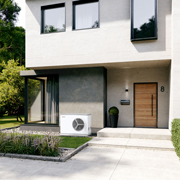 Pompe à chaleur air-eau WPL-A 05/07 HK 230 PremiumRéférenceSTIEBEL ELTRONDate21. juin 2021Téléphone056 464 05 00E-mailpresse@stiebel-eltron.ch